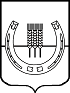 АДМИНИСТРАЦИЯСПАССКОГО СЕЛЬСКОГО ПОСЕЛЕНИЯСПАССКОГО МУНИЦИПАЛЬНОГО РАЙОНАПРИМОРСКОГО КРАЯПОСТАНОВЛЕНИЕ  08 сентября 2020 года                        с.Спасское                                                    № 92 Об утверждении перечня муниципальных программ на 2021 год и плановый период 2022 и 2023 годовВ соответствии со ст.179 Бюджетного  кодекса Российской Федерации, Федеральным законом от 06 октября 2003 года № 131-ФЗ «Об общих принципах организации местного самоуправления в Российской Федерации», Уставом Спасского сельского поселения, постановлением администрации Спасского сельского поселения от 14 апреля 2014 года № 63 «Об утверждении Порядка разработки, формирования и реализации муниципальных программ и Порядка проведения оценки эффективности реализации муниципальных программ в Спасском сельском поселении», в целях оптимизации расходов бюджета Спасского сельского поселения и формирования программно-целевой системы расходов бюджета Спасского сельского поселения, администрация Спасского сельского поселенияПОСТАНОВЛЯЕТ:1. Утвердить Перечень муниципальных программ Спасского сельского поселения на 2021 год и плановый период 2021 и 2022 годов согласно Приложению.2. Главным распорядителям (распорядителям) и получателям бюджетных средств бюджета Спасского сельского поселения при разработке муниципальных программ руководствоваться Перечнем муниципальных программ Спасского сельского поселения, утвержденным настоящим постановлением.3. Настоящее постановление вступает в силу с момента его обнародования на официальном сайте администрации Спасского сельского поселения в сети Интернет.4. Контроль за исполнением настоящего постановления оставляю за собой. Глава администрацииСпасского сельского поселения                                             А.В.Деркач                Перечень муниципальных программ Спасского сельского поселенияПриложение к постановлению администрации Спасского сельского поселенияот 08 сентября 2020 года № 92Nп/пНаименование муниципальной программы, подпрограммы, отдельного мероприятияОтветственный исполнитель муниципальной программы, подпрограммыОсновные направления реализации программ12341Муниципальная программа «Первичные меры пожарной безопасности на территории Спасского сельского поселения Спасского муниципального района Приморского края» на 2021 - 2023 годыАдминистрация Спасского сельского поселенияОсуществление мероприятий, направленных на предупреждение пожаров и противопожарную защиту населенных пунктов Спасского сельского поселения2Муниципальная программа «Развитие муниципальной службы в администрации Спасского сельского поселения » на 2019-2023 гг.Администрация Спасского сельского поселенияРазвитие и совершенствование муниципальной службы в администрации Спасского сельского поселения;повышение уровня профессионального образования муниципальных служащих3Муниципальная программа «Развитие физической культуры и спорта в Спасском сельском поселении» на 2020-2024 гг.МКУ «СКО»Создание условий для развития массовой физической культуры и спорта в Спасском сельском поселении4Муниципальная программа «Развитие малого и среднего предпринимательства на территории Спасского сельского поселения» на 2021-2023 гг.Администрация Спасского сельского поселенияСодействие развитию малого и среднего предпринимательства.  5Муниципальная программа «Сохранение и развитие культуры Спасского сельского поселения» на 2021-2025 гг.МКУ «СКО»Сохранение и популяризация историко-культурного наследия; Создание условий для развития культуры на территории Спасского сельского поселения6Муниципальная программа «Дети и молодежь Спасского сельского поселения» на 2020-2024г.г.МКУ «СКО»Формирование правовых, социально – экономических и организационных условий для самореализации и духовно – нравственного развития детей и молодёжи Спасского сельского поселения.Инициирование и поддержка позитивных процессов в подростковой и молодёжной среде.Вовлечение молодёжи в социально – экономическую и общественно – полезную жизнь Спасского сельского поселения.7Муниципальная программа «Комплексная программа благоустройства на территории Спасского сельского поселения »  на 2021-2023г.г.Администрация Спасского сельского поселенияКомплексное решение проблемы благоустройства территории Спасского сельского поселения;- повышение уровня комфортности проживания на                   территории  Спасского сельского поселения;- повышение эффективности использования бюджетного                  финансирования по данному направлению8Муниципальная программа «Формирование современной городской среды» на 2018-2027г.г.Администрация Спасского сельского поселенияПовышение уровня комфортности жизнедеятельности граждан посредством благоустройства территорий Спасского сельского поселения8.1Подпрограмма №1 « Формирование современной городской среды» на 2018-2024г.г.Администрация Спасского сельского поселенияУлучшение состояния придомовых территорий Спасского сельского поселения;повышение уровня благоустройства общественных территорий Спасского сельского поселения8.2Подпрограмма №2 «Благоустройство территорий Спасского сельского поселения» на 2019 – 2024г.г.Администрация Спасского сельского поселенияБлагоустройство территорий, детских и спортивных площадок